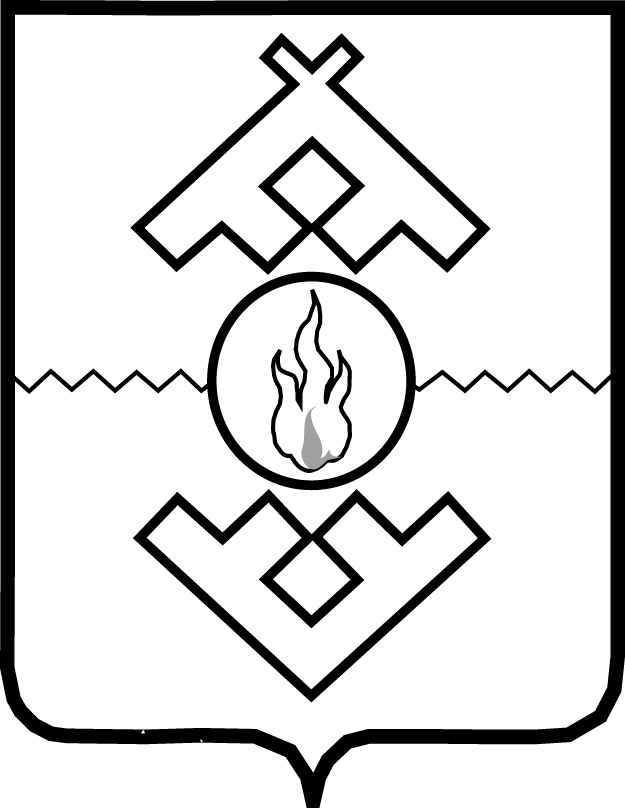 Администрация Ненецкого автономного округаПОСТАНОВЛЕНИЕот _______________ 2020 г. № ___-пг. Нарьян-МарО внесении изменений в отдельные постановления Администрации Ненецкого автономного округа
В соответствии со статьей 30 закона Ненецкого автономного округа 
от 03.02.2006 № 673-оз «О нормативных правовых актах Ненецкого автономного округа, Администрация Ненецкого автономного округа ПОСТАНОВЛЯЕТ:1. Утвердить изменения в отдельные постановления Администрации Ненецкого автономного округа согласно Приложению.2. Настоящее постановление вступает в силу со дня его официального опубликования.Губернатор Ненецкого автономного округа                                                   Ю.В. Бездудный Изменения в отдельные постановления Администрации Ненецкого автономного округа1. В Порядке предоставления субсидий в целях частичного возмещения транспортных расходов по доставке мяса оленины и субпродуктов 1 категории для последующей (промышленной) переработки от мест убоя в г. Нарьян-Мар, утвержденном постановлением Администрации Ненецкого автономного округа от 22.12.2015 № 441-п, пункт 1 дополнить вторым абзацем следующего содержания «Под субпродуктами 1 категории понимается: печень, сердце, язык, почки, диафрагма, мясная обрезь, головной мозг и мясокостный хвост.».2. В Порядке предоставления субсидий на возмещение части затрат на производство и реализацию сельскохозяйственной продукции оленеводства утвержденном постановлением Администрации Ненецкого автономного округа от 02.02.2017 № 19-п, пункт 2 дополнить вторым абзацем следующего содержания «Под субпродуктами первой категории понимается: печень, сердце, язык, почки, диафрагма, мясная обрезь, головной мозг и мясокостный хвост»._____________Приложение к постановлению АдминистрацииНенецкого автономного округаот __.__.2020 № ___-п «О внесении изменений в отдельные постановления Администрации Ненецкого автономного округа»